Домашна работа по Български език – 7. клас – 10 седмицаРаботни листове -упр.6. , стр.109 - Текстът е преди 1 упр. на стр.108; упр.8, стр.110. - Текстът е на стр.109; упр.11, стр.110Домашна работа по  Литература – 7. клас - 10 седмицаПрочетете внимателно, моля;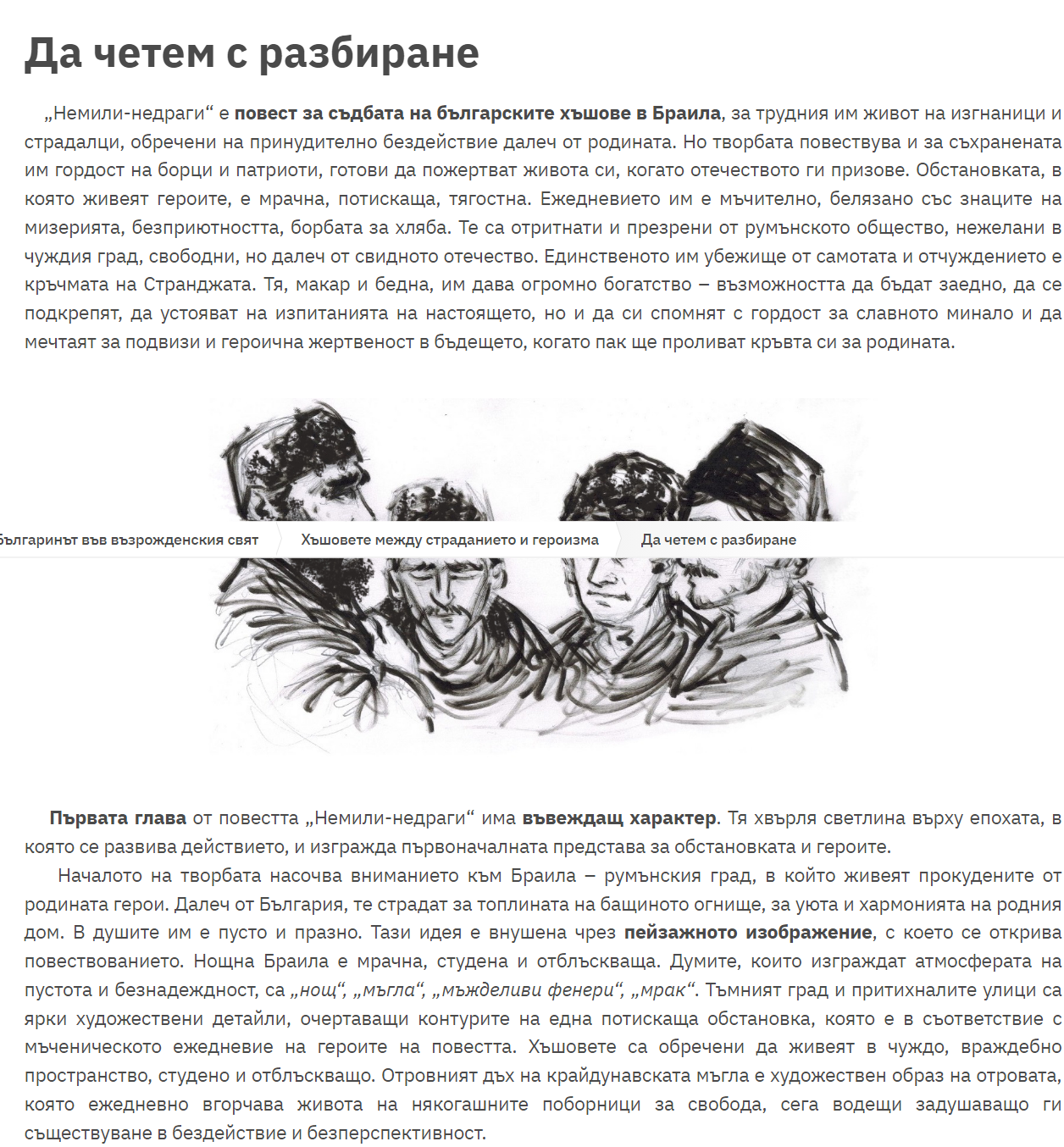 